باسمه تعالی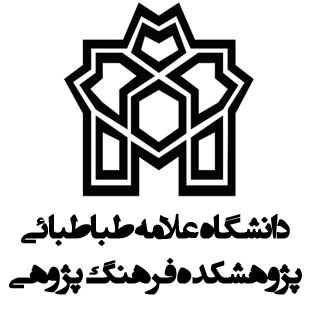 فرم مشخصات پژوهشگر مهماننام و نام خانوادگی :...............................................  کد ملي:.............................................  شماره شناسنامه :.................................  محل صدور:........................................نام پدر: ........................................... تاریخ تولد:............................................. محل تولد:............................................ شماره دانشجویی:......................................................آدرس محل سکونت:........................................................................................................................................................................................................................................تلفن ثابت:................................................ تلفن همراه:.................................................... پست الکترونیک:....................................................................................................سوابق تحصیلی دانشگاهی:سال ورود:                     محل اشتغال: .............................................  سمت:..........................................................تلفن محل کار:.......................................  آدرس محل کار:................................................................................................................................................................................نوع همكاري پژوهشي با پژوهشکده: تمام وقت(30 ساعت در هفته)      پاره وقت(15 ساعت در هفته)  محور موضوع پیشنهادی برای همکاری پژوهشی:با توجه به محور موضوعی پیشنهادی، کلیات برنامه پژوهشی خود را اعلام فرمایید. این برنامه میتواند در قالب یک طرح پژوهشی، ترجمه اثر برجسته و موارد مشابه باشد:چه انتظاراتی از خودتان بعد از گذراندن دوره پژوهشگری مهمان دارید ؟میزان آشنایی با زبان خارجی:میزان آشنایی با رایانه :استاد میزبان پیشنهادی:فهرست فعالیتهای پژوهشی:الف) مقالات علمی- پژوهشی:    ب)  مقالات همایش:  ج)  همکاری در طرحهای پژوهشی:- آشنایی با روشهاو ابزارهای پژوهشی:-مدارک لازم براي تشکيل پرونده:1. يك نسخه فرم مشخصات پژوهشگر که توسط متقاضي تکميل شده و عکس بر روي آن الصاق شده باشد.2. تصوير کارت دانشجویی.  مقطع تحصیلیرشته تحصیلیدانشگاه محل تحصیلزمان دوره تحصیلیعنوان پایاننامه/ رسالهاستاد راهنما پایاننامه/ رسالهسیاستگذاری فرهنگیجامعهشناسی فرهنگمطالعات فرهنگ عمومیحقوق شهروندیارزیابی تاثیر اجتماعی- سیاسی سیاستگذاریهامدیریت فرهنگیدیپلماسی عمومیاقتصاد فرهنگمطالعات تعلیم و تربیت....................................................................برنامهریزی فرهنگیفرهنگ سیاسیروانشناسی بینفرهنگیمطالعات هویت و قومیت.....................................................................آشنایی بازبانسطح آشنایی(ضعیف/متوسط/خوب)گواهی دورهترجمهنگارشدرک متونروخوانینرمافزارهای کاربردی سطح تواناییگواهی دوره   